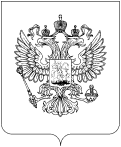 Уважаемый Вадим Алексеевич!	Управление Роскомнадзора по Центральному федеральному округу, рассмотрев обращение в отношении сайта www.gay.ru, сообщает следующее.В соответствии со ст. 6.21 Кодекса Российской Федерации об административных правонарушениях (КоАП РФ) пропаганда нетрадиционных сексуальных отношений среди несовершеннолетних гражданами, должностными или юридическими лицами, совершенных с применением средств массовой информации  и сети «Интернет», если эти действия не содержат уголовно наказуемого деяния, влечет административную ответственность с наказанием в виде штрафа, либо административным приостановлением деятельности в срок до девяноста суток.Управлением был проведен анализ материалов, размещенных на указанном сайте. Фактов пропаганды нетрадиционных сексуальных отношений среди несовершеннолетних, выразившихся  в разъяснении и убеждении несовершеннолетних лиц в необходимости, привлекательности нетрадиционных сексуальных отношений и (или) распространении (навязывании) информации о данном виде отношений с целью формирования определенного мировоззрения у несовершеннолетних, не установлено. Распространителем информации размещен знак информационной продукции 18+ и надпись, что настоящий ресурс может содержать материалы 18+.Таким образом, Управление не имеет оснований для привлечения владельцев сайта www.gay.ru к административной ответственности по ст. 6.21 КоАП РФ.Руководитель									Д.В. СокоушинРОСКОМНАДЗОРУПРАВЛЕНИЕ ФЕДЕРАЛЬНОЙ СЛУЖБЫПО НАДЗОРУ В СФЕРЕ СВЯЗИ,ИНФОРМАЦИОННЫХ ТЕХНОЛОГИЙИ МАССОВЫХ КОММУНИКАЦИЙПО ЦЕНТРАЛЬНОМУ ФЕДЕРАЛЬНОМУ ОКРУГУ(Управление Роскомнадзорапо Центральному федеральному округу)

Старокаширское шоссе, д. 2, корп.10, ГСП-7, Москва, 117997
Справочная: (495) 957 08 20; факс  (495) 957 08 48 E-mail: rsockanc77@rsoc.ru   № На №   от Начальнику Управленияконтроля и надзорав сфере массовых коммуникаций РоскомнадзораВ.А. СубботинуКитайгородский проезд, д. 7, стр. 2,Москва, 109074